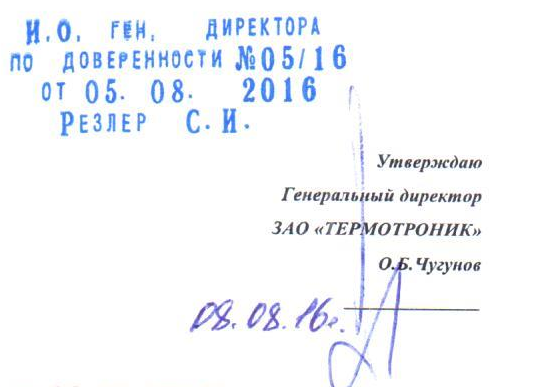 Прайс-лист (действует с 04.04.2016 с изменениями от 08.08.2016)1) При прямом направлении потока относительная погрешность измерений - не более 2%. При обратном направлении потока диапазон измерений соответствует диапазону класса «А».2) В стоимость расходомера включена стоимость комплекта прокладок.  3) Изготавливаются под заказ. 4) С 01.07.2016 – базовое исполнение с фланцами из Ст20, изготовление расходомеров с фланцами из нержавеющей стали осуществляется под заказ по индивидуальному соглашению.1) При прямом направлении потока относительная погрешность измерений - не более 2%. При обратном направлении потока диапазон измерений соответствует диапазону класса «А».2) В стоимость расходомера включена стоимость комплекта прокладок.3) В соответствии с рекомендациями к проектированию систем электропитания приборов ЗАО «ТЕРМОТРОНИК» несколько расходомеров «Питерфлоу РС» могут питаться от общего источника   4) Изготавливаются под заказ. 1) Изготовление осуществляется под заказ 2) При прямом направлении потока относительная погрешность измерений - не более 5 %3) В стоимость расходомера включена стоимость комплекта прокладок. 4) С 01.07.2016 – базовое исполнение с фланцами из Ст20, изготовление расходомеров с фланцами из нержавеющей стали осуществляется под заказ по индивидуальным ценам.Арматура для монтажа расходомеров «ПИТЕРФЛОУ РС» на трубопроводМодули присоединительные МП-РС для расходомеров «ПИТЕРФЛОУ РС» (Состав комплекта: участки присоединительные -2 шт., габаритный имитатор - 1 шт., прокладки -2 шт., комплект крепёжных деталей -1 шт., шунтирующий токопровод с комплектом крепежа -1 шт.)Оборудование для расходомеров «ПИТЕРФЛОУ РС», поставляемое по заказу1) Стоимость оформления паспорта теплосчетчика Т34 – 500 руб. Оборудование для тепловычислителей ТВ7, поставляемое по заказу1) В тепловычислителях выпуска до . устанавливается только в заводских условиях.Электронный регистратор АДИСервисные устройстваОборудование для комплектации узлов учета тепловой энергииЩиты узлов учета тепловой энергии ЩУУТЭ1) Стоимость щитов учета тепловой энергии ЩУУТЭ  указана без учета стоимости тепловычислителя ТВ7 и блоков питания к расходомерам «Питерфлоу РС».Преобразователи избыточного давления, 4-20мА и блоки питания к ним1) Для  датчиков давления ПДТВХ-1 с выходным током 4-20 мА и напряжением питания от 9В (в соответствии с рекомендациями к проектированию систем электропитания приборов ЗАО «ТЕРМОТРОНИК»).2) Максимальная скидка 10%.Термопреобразователи сопротивления Комплекты термопреобразователей сопротивления (подобранная пара)Промышленные счетчики воды 1)Счетчики воды крыльчатые многоструйные магнитозащищенные
для учета объема холодной водыСчетчики воды крыльчатые многоструйные магнитозащищенные
для учета объема холодной и горячей воды 1) Номинальное давление - 1 МПа. Материал корпуса – латунь ЛС59 2) С датчиком импульсов для дистанционного считывания показаний.3) В стоимость водосчетчика входит стоимость комплекта монтажных частей.   Настоящий прайс-лист не является публичной офертой.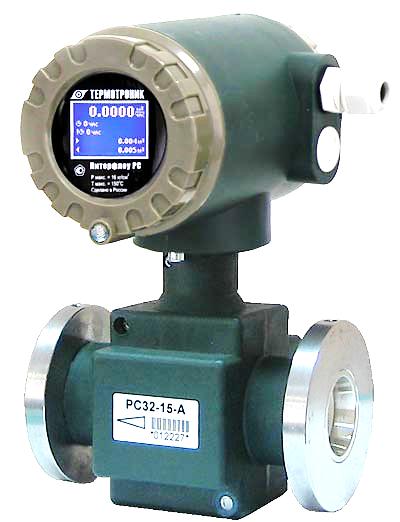 ИсполнениеРасходомеры электромагнитные «ПИТЕРФЛОУ РС», серия Lдля низких расходов, нержавеющие фланцы, гарантия от протечек 12 летРасходомеры электромагнитные «ПИТЕРФЛОУ РС», серия Lдля низких расходов, нержавеющие фланцы, гарантия от протечек 12 летРасходомеры электромагнитные «ПИТЕРФЛОУ РС», серия Lдля низких расходов, нержавеющие фланцы, гарантия от протечек 12 летРасходомеры электромагнитные «ПИТЕРФЛОУ РС», серия Lдля низких расходов, нержавеющие фланцы, гарантия от протечек 12 летРасходомеры электромагнитные «ПИТЕРФЛОУ РС», серия Lдля низких расходов, нержавеющие фланцы, гарантия от протечек 12 летРасходомеры электромагнитные «ПИТЕРФЛОУ РС», серия Lдля низких расходов, нержавеющие фланцы, гарантия от протечек 12 летИсполнениеDN,ммДлина,ммКлассДиапазон измерений, 1)м3/ч Стоимость (без НДС) 2)Стоимость (без НДС) 2)ИсполнениеDN,ммДлина,ммКлассДиапазон измерений, 1)м3/ч без блока питанияс блоком питанияРС20-6сэндвич20111А0,0400 – 6,014 450 руб.15 050 руб.РС20-6сэндвич20111В0,0240 – 6,015 350 руб.15 950 руб.РС20-6сэндвич20111С0,0130 – 6,023 100 руб.23 700 руб.РС20-63)муфта20140А0,0400 – 6,014 950 руб.15 550 руб.РС20-63)муфта20140В0,0240 – 6,015 850 руб.16 450 руб.РС20-63)муфта20140С0,0130 – 6,023 600 руб.24 200 руб.РС32-15сэндвич32128А0,1000 – 15,016 650 руб.17 250 руб.РС32-15сэндвич32128В0,0600 – 15,017 650 руб.18 250 руб.РС32-15сэндвич32128С0,0330 – 15,026 600 руб.27 200 руб.РС32-153)фланец32200А0,1000 – 15,022 150 руб.22 750 руб.РС32-153)фланец32200В0,0600 – 15,023 500 руб.24 100 руб.РС32-153)фланец32200С0,0330 – 15,035 450 руб.36 050 руб.РС40-22фланец40200А0,1500 – 22,523 500 руб.24 100 руб.РС40-22фланец40200В0,0900 – 22,524 950 руб.25 550 руб.РС40-22фланец40200С0,0500 – 22,537 600 руб.38 200 руб.РС50-36сэндвич50153А0,2400 – 36,018 950 руб.19 550 руб.РС50-36сэндвич50153В0,1440 – 36,020 100 руб.20 700 руб.РС50-36сэндвич50153С0,0800 – 36,030 300 руб.30 900 руб.РС50-363)фланец50200А0,2400 – 36,024 200 руб.24 800 руб.РС50-363)фланец50200В0,1440 – 36,025 700 руб.26 300 руб.РС50-363)фланец50200С0,0800 – 36,038 750 руб.39 350 руб.РС65-604)фланец65200А0,4000 – 60,024 800 руб.25 400 руб.РС65-604)фланец65200В0,2400 – 60,026 300 руб.26 900 руб.РС65-604)фланец65200С0,1330 – 60,039 700 руб.40 300 руб.РС80-904)фланец80200А0,6000 – 90,025 300 руб.25 900 руб.РС80-904)фланец80200В0,3600 – 90,026 850 руб.27 450 руб.РС80-904)фланец80200С0,2000 – 90,040 500 руб.41 100 руб.РС100-140фланец100250А0,9330 – 140,026 750 руб.27 350 руб.РС100-140фланец100250В0,5600 – 140,028 350 руб.28 950 руб.РС100-140фланец100250С0,3100 – 140,042 800 руб.43 400 руб.ИсполнениеРасходомеры электромагнитные «ПИТЕРФЛОУ РС»полнопроходное исполнение, нержавеющие фланцы, гарантия от протечек 12 летРасходомеры электромагнитные «ПИТЕРФЛОУ РС»полнопроходное исполнение, нержавеющие фланцы, гарантия от протечек 12 летРасходомеры электромагнитные «ПИТЕРФЛОУ РС»полнопроходное исполнение, нержавеющие фланцы, гарантия от протечек 12 летРасходомеры электромагнитные «ПИТЕРФЛОУ РС»полнопроходное исполнение, нержавеющие фланцы, гарантия от протечек 12 летРасходомеры электромагнитные «ПИТЕРФЛОУ РС»полнопроходное исполнение, нержавеющие фланцы, гарантия от протечек 12 летРасходомеры электромагнитные «ПИТЕРФЛОУ РС»полнопроходное исполнение, нержавеющие фланцы, гарантия от протечек 12 летИсполнениеDN,ммДлина,ммКлассДиапазон измерений, 1)м3/ч Стоимость (без НДС) 2)Стоимость (без НДС) 2)ИсполнениеDN,ммДлина,ммКлассДиапазон измерений, 1)м3/ч без блока питанияс блоком питанияРС20-12сэндвич20111А0,0800 – 12,014 450 руб.15 050 руб.РС20-12сэндвич20111В0,0480 – 12,015 350 руб.15 950 руб.РС20-12сэндвич20111С0,0270 – 12,023 100 руб.23 700 руб.РС20-124)Муфта20140А0,0800 – 12,014 950 руб.15 550 руб.РС20-124)Муфта20140В0,0480 – 12,015 850 руб.16 450 руб.РС20-124)Муфта20140С0,0270 – 12,023 600 руб.24 200 руб.РС32-30сэндвич32128А0,2000 – 30,016 650 руб.17 250 руб.РС32-30сэндвич32128В0,1200 – 30,017 650 руб.18 250 руб.РС32-30сэндвич32128С0,0670 – 30,026 600 руб.27 200 руб.РС32-304)фланец32200А0,2000 – 30,022 150 руб.22 750 руб.РС32-304)фланец32200В0,1200 – 30,023 500 руб.24 100 руб.РС32-304)фланец32200С0,0670 – 30,035 450 руб.36 050 руб.РС40-454)фланец40200А0,3000 – 45,023 500 руб.24 100 руб.РС40-454)фланец40200В0,1800 – 45,024 950 руб.25 550 руб.РС40-454)фланец40200С0,1000 – 45,037 600 руб.38 200 руб.РС50-72Сэндвич50153А0,4800 – 72,018 950 руб.19 550 руб.РС50-72Сэндвич50153В0,2880 – 72,020 100 руб.20 700 руб.РС50-72Сэндвич50153С0,1600 – 72,030 300 руб.30 900 руб.РС50-724)фланец50200А0,4800 – 72,024 200 руб. 24 800 руб. РС50-724)фланец50200В0,2880 – 72,025 700 руб. 26 300 руб. РС50-724)фланец50200С0,1600 – 72,038 750 руб. 39 350 руб. РС 100-280фланец 100250А1,8670 – 280,026 750 руб.27 350 руб.РС 100-280фланец 100250В1,1200 – 280,028 350 руб.28 950 руб.РС 100-280фланец 100250С0,6200 – 280,042 800 руб.43 400 руб.РС 150-630фланец150328А4,2000 – 630,044 400 руб.45 000 руб.РС 150-630фланец150328В2,5200 – 630,047 100 руб.47 700 руб.РС 150-630фланец150328С1,4000 – 630,058 600 руб.59 200 руб.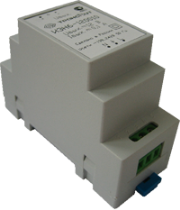 Источники питания на DIN-рейку для расходомеров, импульсные12V, IP54, изоляция 4кВ, выдерживают перенапряжение до 380 ВИсточники питания на DIN-рейку для расходомеров, импульсные12V, IP54, изоляция 4кВ, выдерживают перенапряжение до 380 ВИсточники питания на DIN-рейку для расходомеров, импульсные12V, IP54, изоляция 4кВ, выдерживают перенапряжение до 380 ВИсточники питания на DIN-рейку для расходомеров, импульсные12V, IP54, изоляция 4кВ, выдерживают перенапряжение до 380 ВИсполнениеТокПитание 3)Стоимость(без НДС)ИЭС6-1260600,6Aдо 2x Питерфлоу РС800 руб.ИсполнениеРасходомеры электромагнитные «ПИТЕРФЛОУ РС» для учёта воды 1)со встроенным модулем архивации, нержавеющие фланцы, гарантия от протечек 12 летРасходомеры электромагнитные «ПИТЕРФЛОУ РС» для учёта воды 1)со встроенным модулем архивации, нержавеющие фланцы, гарантия от протечек 12 летРасходомеры электромагнитные «ПИТЕРФЛОУ РС» для учёта воды 1)со встроенным модулем архивации, нержавеющие фланцы, гарантия от протечек 12 летРасходомеры электромагнитные «ПИТЕРФЛОУ РС» для учёта воды 1)со встроенным модулем архивации, нержавеющие фланцы, гарантия от протечек 12 летРасходомеры электромагнитные «ПИТЕРФЛОУ РС» для учёта воды 1)со встроенным модулем архивации, нержавеющие фланцы, гарантия от протечек 12 летРасходомеры электромагнитные «ПИТЕРФЛОУ РС» для учёта воды 1)со встроенным модулем архивации, нержавеющие фланцы, гарантия от протечек 12 летИсполнениеDN,ммДлина,ммКлассДиапазон измерений, 2)м3/ч Стоимость, (без НДС) 3)Стоимость, (без НДС) 3)ИсполнениеDN,ммДлина,ммКлассДиапазон измерений, 2)м3/ч без блока питанияс блоком питанияРС20-6сэндвич20111А0,0160 – 6,015 750 руб.16 350 руб.РС20-6сэндвич20111С0,0096 – 6,024 400 руб.25 000 руб.РС20-12сэндвич20111А0,0320 – 12,015 750 руб.16 350 руб.РС20-12сэндвич20111С0,0192 – 12,024 400 руб.25 000 руб.РС20-6муфта20140А0,0160 – 6,016 250 руб.16 850 руб.РС20-6муфта20140С0,0096 – 6,024 900 руб.25 500 руб.РС20-12муфта20140А0,0320 – 12,016 250 руб.16 850 руб.РС20-12муфта20140С0,0192 – 12,024 900 руб.25 500 руб.РС32-15сэндвич32128А0,0400 – 15,017 950 руб.18 550 руб.РС32-15сэндвич32128С0,0240 – 15,027 900 руб.28 500 руб.РС32-30сэндвич32128А0,0800 – 30,017 950 руб.18 550 руб.РС32-30сэндвич32128С0,0480 – 30,027 900 руб.28 500 руб.РС32-15фланец32200А0,0400 – 15,023 450 руб.24 050 руб.РС32-15фланец32200С0,0240 – 15,036 750 руб.37 350 руб.РС32-30фланец32200А0,0800 – 30,023 450 руб.24 050 руб.РС32-30фланец32200С0,0480 – 30,036 750 руб.37 350 руб.РС40-22фланец40200А0,0600 – 22,524 800 руб.25 400 руб.РС40-22фланец40200С0,0360 – 22,538 900 руб.39 500 руб.РС40-45 фланец40200А0,1200 – 45,024 800 руб.25 400 руб.РС40-45 фланец40200С0,0720 – 45,038 900 руб.39 500 руб.РС50-36сэндвич50153А0,0960 – 36,020 250 руб.20 850 руб.РС50-36сэндвич50153С0,0576 – 36,031 600 руб.32 200 руб.РС50-72сэндвич50153А0,1920 – 72,020 250 руб.20 850 руб.РС50-72сэндвич50153С0,1152 – 72,031 600 руб.32 200 руб.РС50-36фланец50200А0,0960 – 36,025 500 руб.26 100 руб.РС50-36фланец50200С0,0576 – 36,040 050 руб.40 650 руб.РС50-72фланец50200А0,1920 – 72,025 500 руб.26 100 руб.РС50-72фланец50200С0,1152 – 72,040 050 руб.40 650 руб.РС65-604)фланец65200А0,1600 – 60,026 100 руб.26 700 руб.РС65-604)фланец65200С0,0960 – 60,041 000 руб.41 600 руб.РС80-904)фланец80200А0,2400 – 90,026 600 руб.27 200 руб.РС80-904)фланец80200С0,1440 – 90,041 800 руб.42 400 руб.РС100-140фланец100250А0,3700 – 140,028 050 руб.28 650 руб.РС100-140фланец100250С0,2240 – 140,044 100 руб.44 700 руб.РС100-280фланец100250А0,7470 – 280,028 050 руб.28 650 руб.РС100-280фланец100250С0,4480 – 280,044 100 руб.44 700 руб.РС150-630Фланец150328А1,6800 – 630,045 700 руб.46 300 руб.РС150-630Фланец150328С1,0080 – 630,059 900 руб.60 500 руб.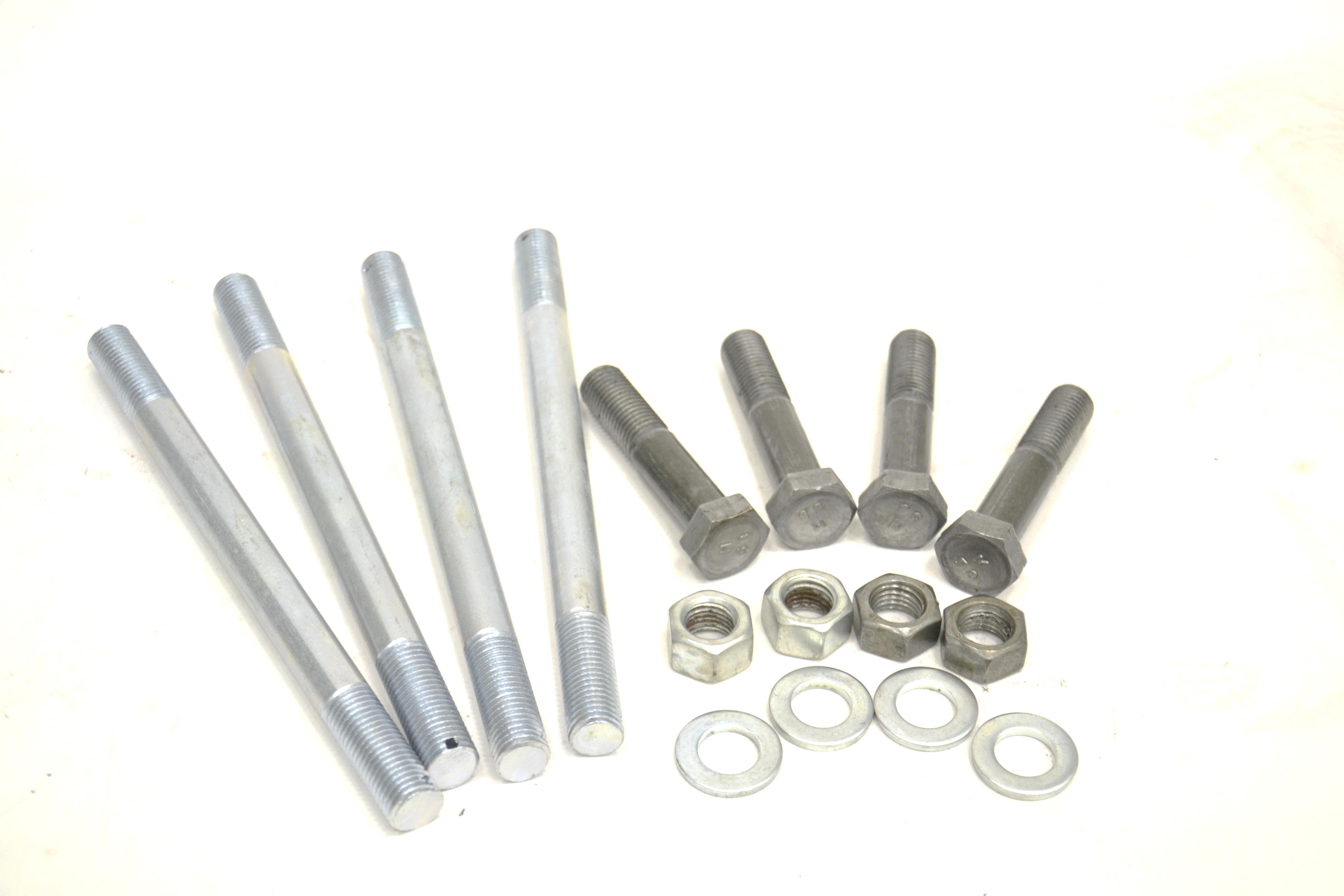 Стоимость (без НДС)Стоимость (без НДС)Стоимость (без НДС)Стоимость (без НДС)Стоимость (без НДС)Стоимость (без НДС)Комплект крепёжных деталей(шпильки/болты, гайки, шайбы)Комплект крепёжных деталей(шпильки/болты, гайки, шайбы)Комплект крепёжных деталей(шпильки/болты, гайки, шайбы)ФланецИмитационная вставка(габаритный имитатор)Имитационная вставка(габаритный имитатор)сэндвич фланецмуфтасэндвичфланец20650 руб.400 руб.250 руб.1 000 руб.32800 руб.525 руб.450 руб.1 050 руб.1 300 руб.40525 руб.500 руб1 450 руб.50850 руб.525 руб.700 руб.1 400 руб.1 500 руб.65525 руб.750 руб.1 800 руб.80525 руб.600 руб.1 850 руб.1001050 руб.900 руб.2 050 руб.1501450 руб.1 700 руб.3 900 руб.Участки присоединительные для расходомеров «ПИТЕРФЛОУ РС»Участки присоединительные для расходомеров «ПИТЕРФЛОУ РС»Участки присоединительные для расходомеров «ПИТЕРФЛОУ РС»НаименованиеНаименованиеСтоимость(без НДС)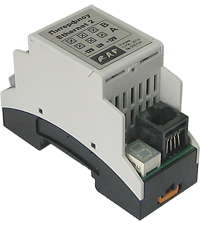 Адаптер Ethernet,подключение по LIN, двухканальный4 500 руб.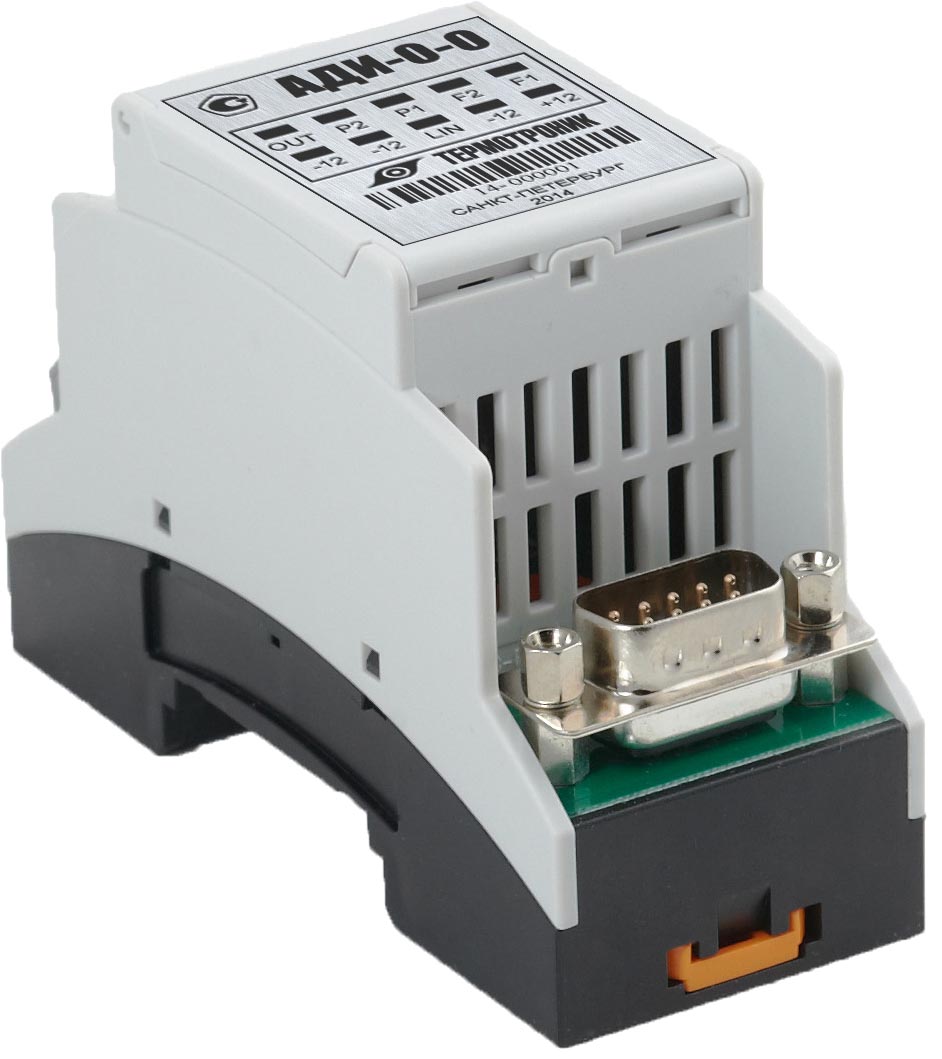 Адаптер RS-232 гальваноразвязка, подключение по LIN3 350 руб.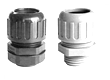 Гермоввод для подключения круглого кабеля 6-9мм50 руб.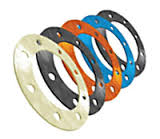 Дополнительный комплект прокладок DN2050 руб.Дополнительный комплект прокладок DN3250 руб.Дополнительный комплект прокладок DN4050 руб.Дополнительный комплект прокладок DN50100 руб.Дополнительный комплект прокладок DN65100 руб.Дополнительный комплект прокладок DN80100 руб.Дополнительный комплект прокладок DN100150 руб.Дополнительный комплект прокладок DN150200 руб.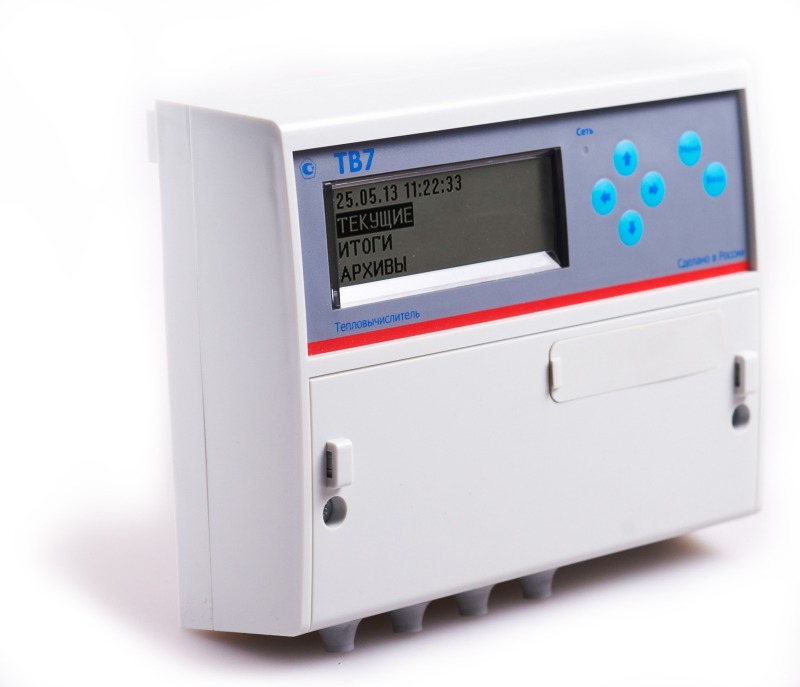 Тепловычислители ТВ7 1)Тепловычислители ТВ7 1)Тепловычислители ТВ7 1)Тепловычислители ТВ7 1)Тепловычислители ТВ7 1)Подключаемые датчикиПодключаемые датчикиПодключаемые датчикиПитание в комплектеСтоимость(без НДС) расходатемпературыдавленияПитание в комплектеСтоимость(без НДС) ТВ7-0142-Литиевая батарея С10 600 руб.ТВ7-0142-Сетевой источник питания+ резервная батарея АА10 750 руб.ТВ7-04.1423Литиевая батарея С12 500 руб.ТВ7-04.1423Сетевой источник питания+ резервная батарея АА12 650 руб.ТВ7-0366 -Литиевая батарея С13 500 руб.ТВ7-0366 -Сетевой источник питания+ резервная батарея АА13 650 руб.ТВ7-04665Литиевая батарея С16 300 руб.ТВ7-04665Сетевой источник питания+ резервная батарея АА16 450 руб.НаименованиеНаименованиеСтоимость(без НДС)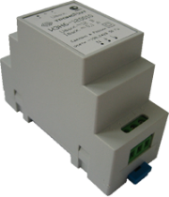 Сетевой источник питания вычислителей ТВ7 (U=12В, I=0,1A)700 руб.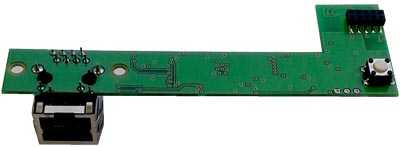 Адаптер Ethernet 1) для ТВ7, требует питания вычислителя от сетевого источника питания3 400 руб.Адаптер RS 485 1) для ТВ7, требует питания вычислителя от сетевого источника питания3 400 руб.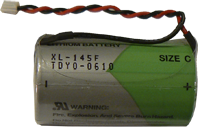 Резервная батарея АА (Ø=14мм, 2А*ч), используется совместно с  сетевым источником питания350 руб.Батарея С (Ø=26мм, 7А*ч), используется при отсутствии сетевого питания850 руб.Батарея  D (Ø=35мм, 19А*ч),используется для питания от вычислителя компактных ультразвуковых расходомеров1300 руб.Тепловычислители ТВ7 сертифицированы в составе теплосчетчиков Т34 с преобразователями расхода:– Питерфлоу РС, ПРЭМ, ЭМИР-ПРАМЕР-550, МастерФлоу;– АС-001, UFM 005, УРЖ2КМ, SONO 1500 CT, ULTRAHEAT;– ВЭПС, ВПС;– ВСТ,  МТК / MNK / MTW Водоучет.ИсполнениеИсполнениеНазначениеСтоимость(без НДС)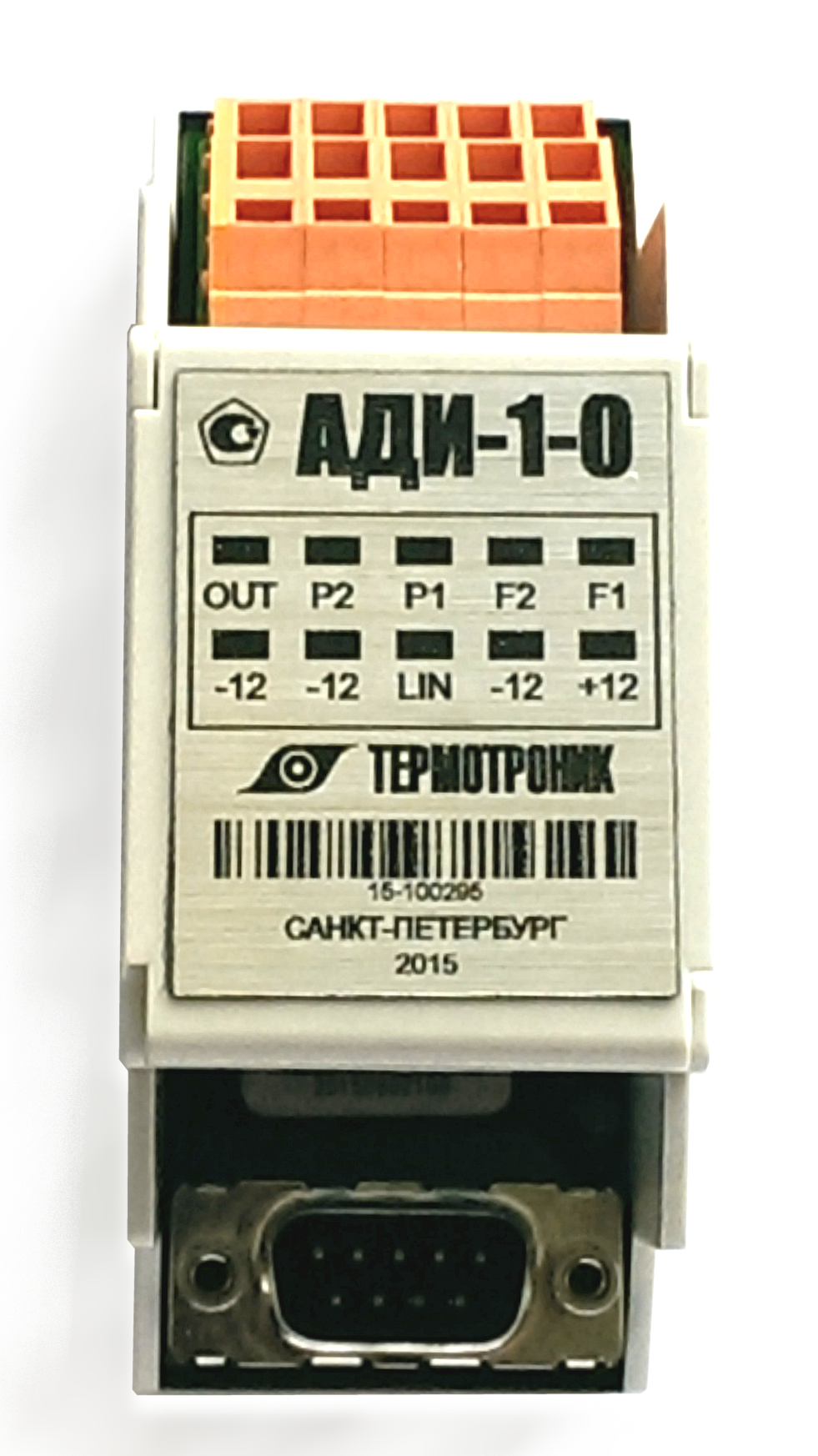 АДИ 0-1Измерение и архивирование объемов воды и давления по 2 каналам.4 400 руб.АДИ 1-0Адаптер токового выхода для расходомера «Питерфлоу РС», , подключение по LIN.4 400 рубАДИ 1-1Адаптер токового выхода для расходомера «Питерфлоу РС», , подключение по LIN. Измерение и архивирование объемов воды и давления по 2 каналам.5 050 руб.НаименованиеНаименованиеСтоимость(без НДС)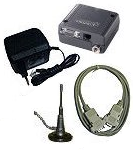 Модем GSM IRZ терминал MC52 в комплекте с блоком питания, антенной, кабелем RS2326 200 руб.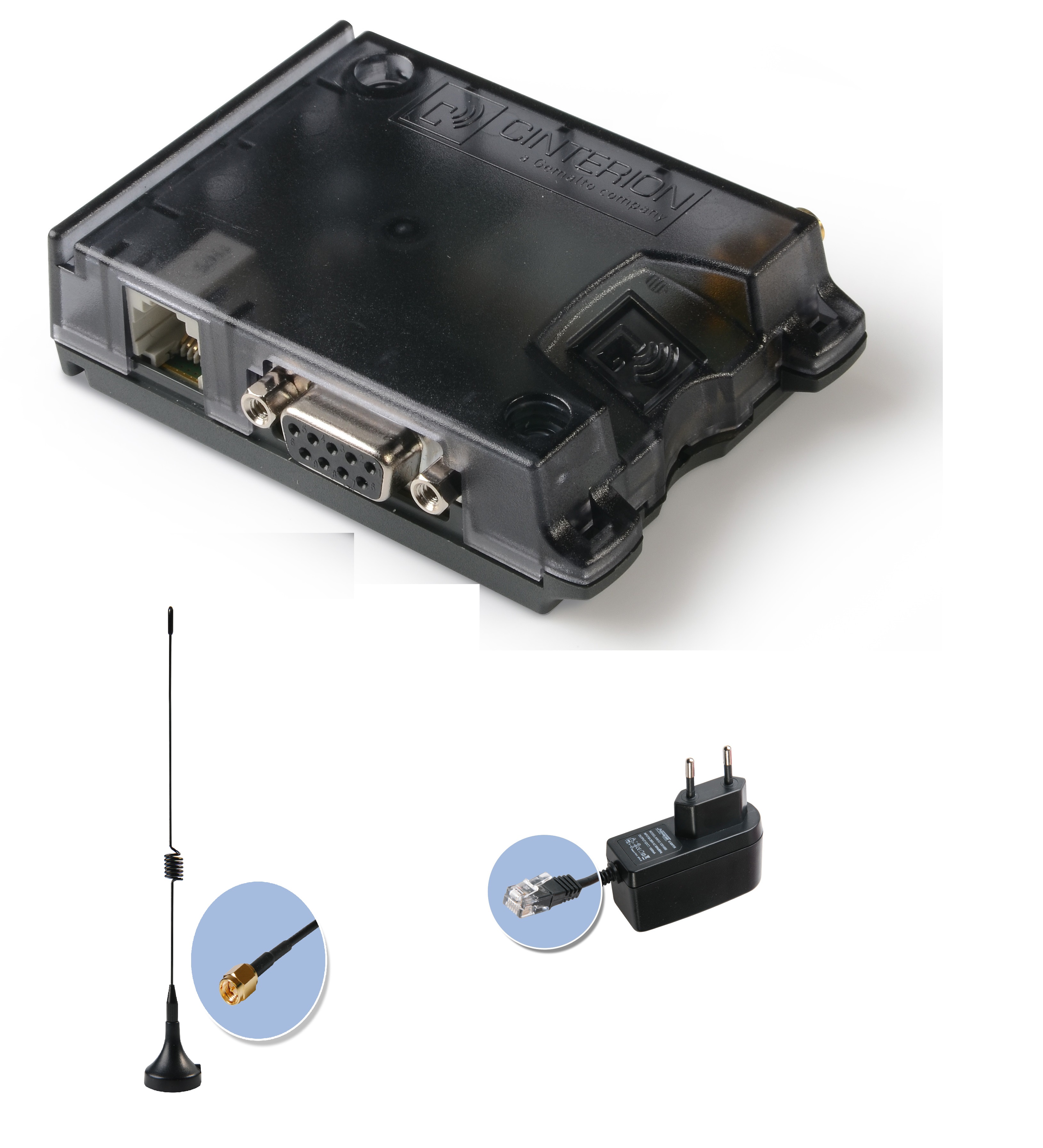 Модем GSM терминал Cinterion BGS2T-232 в комплекте с блоком питания, антенной, кабелем RS2326 200 руб.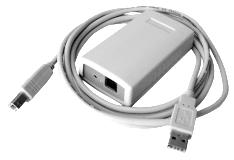 Пульт переноса данных USB-ППД для считывания архивов с тепловычислителя ТВ76 750 руб.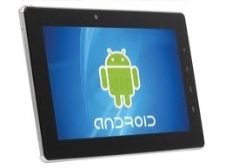 Планшетный компьютер с установленным ПО для считывания архивов с тепловычислителя ТВ76 750 руб.НаименованиеКомплектацияСтоимость1)(без НДС)ЩУУТЭ 2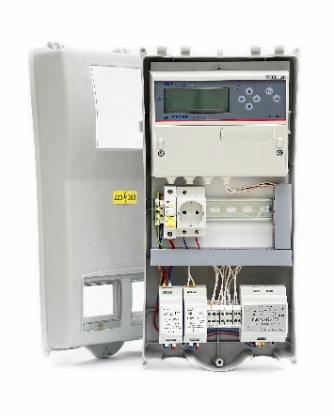 Щит пластиковый IP 54, 450х220х170 мм – 1 шт.Монтажная плита – 1 шт.Автомат однополюсный – 2 шт.Розетка с заземлением на DIN-рейку – 1 шт.DIN-рейка – 1 шт.Клемма - 9 шт.Клемма заземления – 1 шт.Фиксатор на DIN-рейку – 4 шт.Короб перфорированный 25х40 мм – 1 шт.4 400 руб.ЩУУТЭ 1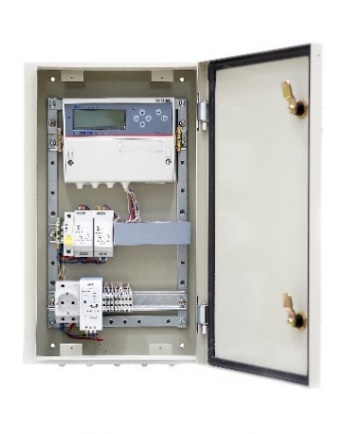 Щит металлический IP54, 500х400х150 мм – 1шт.Автомат однополюсный – 2 шт.Индикатор наличия питания в Щите – 1 шт.Розетка с заземлением на DIN-рейку – 1 шт.DIN-рейка – 1 шт.Клемма  - 9 шт.Клемма заземления – 1 шт.Фиксатор на DIN-рейку – 4 шт.Короб перфорированный 25х40 мм – 1 шт.6 550 руб.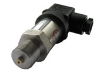 НаименованиеКласс точностиВерхний предел измеренияСтоимость(без НДС)ПДТВХ-1-020,51,0 МПа1,6 МПа3 400 руб.Коммуналец СДВ-И0,51,01,0 МПа1,6 МПа2 600 руб.2)ИД-И0,51,01,0 МПа1,6 МПа3 300 руб.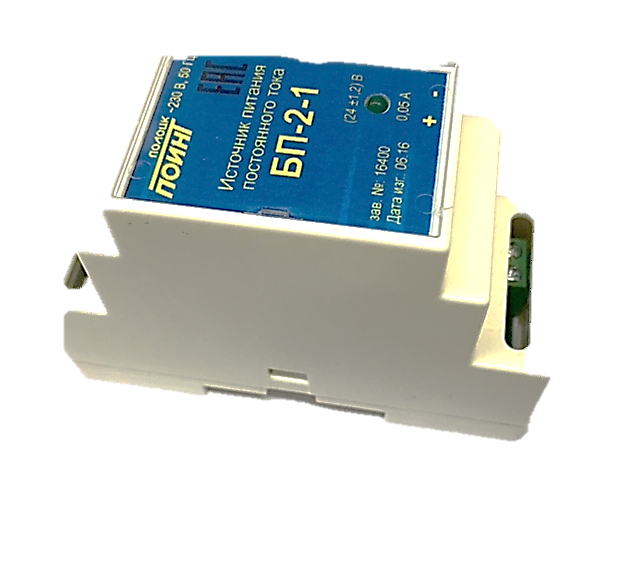 Блок питания одноканальный 24 В для преобразователей давленияБлок питания одноканальный 24 В для преобразователей давленияБлок питания одноканальный 24 В для преобразователей давления1 400 руб.Блок питания двухканальный 24 В для преобразователей давленияБлок питания двухканальный 24 В для преобразователей давленияБлок питания двухканальный 24 В для преобразователей давления1 850 руб.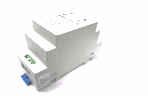 Источник электропитания ИЭН6-120015 1)   Выходное напряжение 12 В.  Источник электропитания ИЭН6-120015 1)   Выходное напряжение 12 В.  Источник электропитания ИЭН6-120015 1)   Выходное напряжение 12 В.  700 руб.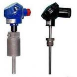 НаименованиеМонтажная длина, ммСтоимость(без НДС)ТС-Б-Рt100, класс В, исполнение без штуцера,в комплекте с гильзами и бобышками60; 80; 100; 120От 1450 руб.ТСП-Н-Рt100, класс В, исполнение без штуцера, в комплекте с гильзами и бобышками60; 80; 100; 120От 1 550 руб.ТПТ-1,  исполнение со штуцером М20х1,560; 80; 100; 120От 1 000 руб.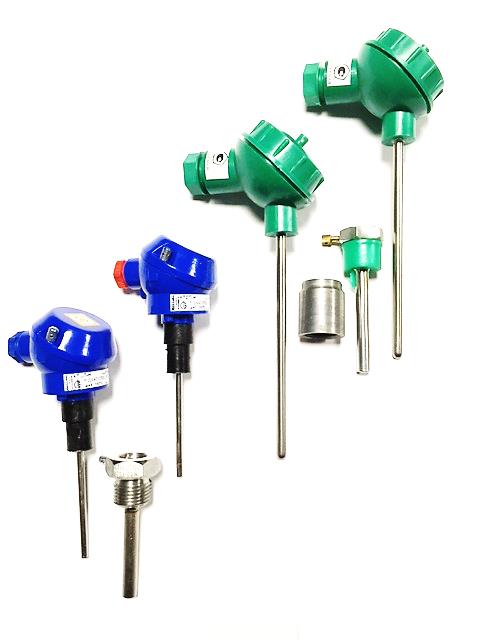 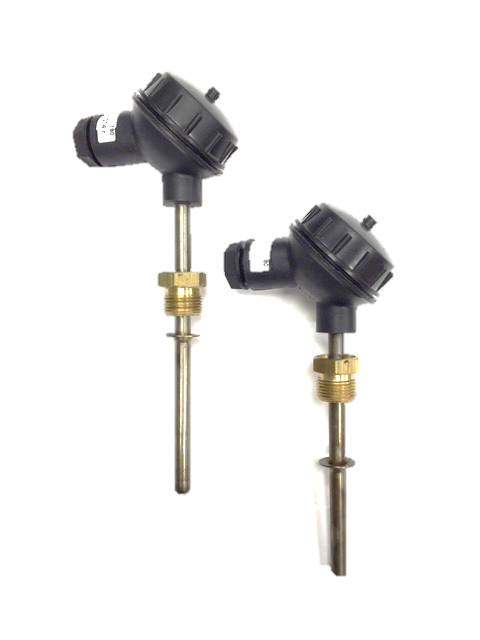 НаименованиеМонтажная длина, ммСтоимость(без НДС)КТС-Б-Рt100, класс В, исполнение без штуцера,в комплекте с гильзами и бобышками60; 80; 100; 120От 2 800 руб. КТСП-Н-Рt100, класс В, исполнение без штуцера,в комплекте с гильзами и бобышками60; 80; 100; 120От 2 990 руб.КТПТР-01,  исполнение со штуцером М20х1,560; 80; 100; 120От 1 800 руб.КТПТР-06,  исполнение со штуцером М20х1,535, 45, 60, 80, 110, 140От 1 900 руб.Гильзы защитные и бобышки для термопреобразователейГильзы защитные и бобышки для термопреобразователейСтоимость(без НДС)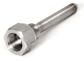 Гильза защитная для термопреобразователя От 550 руб.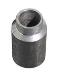 Бобышка (прямая, косая)От 150 руб.Тип счетчика Тип счетчика Ду, ммМонтажная длина, мм (укороченный/стандарт)Стоимость(без НДС)3)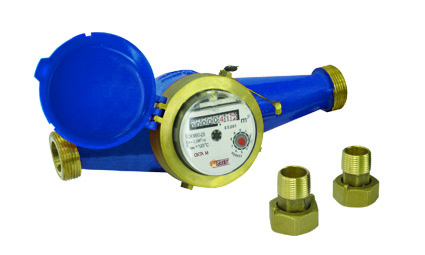 ОХТА М 40 Х40244/3004 500 руб.ОХТА М 50 Х50278/3005 700 руб.ОХТА М 40 ХИ 2)40244/3004 990 руб.ОХТА М 50 ХИ 2)50278/3006 200 руб.Тип счетчикаТип счетчикаДу, ммМонтажная длина, мм (укороченный/стандарт)Стоимость(без НДС)3)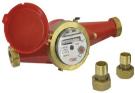 ОХТА М 50 У50278/3006 300 руб.ОХТА М 40 УИ 2)40244/3005 700 руб.ОХТА М 50 УИ 2)50278/3006 800 руб.